Государственное бюджетное профессиональное образовательное учреждение «Профессиональное училище № 47»РАБОЧАЯ ПРОГРАММА учебной дисциплиныОПД.04  ДОПУСКИ И ТЕХНИЧЕСКИЕ ИЗМЕРЕНИЯпо профессии 15.01.05  Сварщик (ручной и частично механизированной                                                        сварки (наплавки)Ленинск – 2019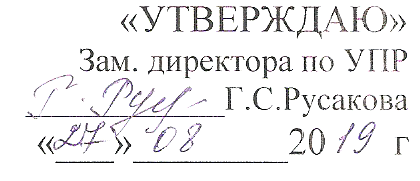     Рассмотрено:                                                           Утверждаю:     на заседании МК                                                         Заместитель директора по УПР    специальных дисциплин                                          __________  Русакова Г.С.    Протокол № 1 от 27.08.2019г                                  «__»__________ 2018г.    Председатель МК    ___________ Ситникова О.В.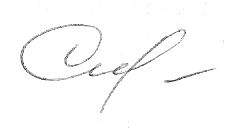 Рабочая  программа учебной дисциплины ОПД.04 «Допуски и технические измерения» разработана на основе Федерального Государственного образовательного стандарта (далее ФГОС) по профессии среднего профессионального образования (далее СПО) 15.01.05 Сварщик (ручной и частично механизированной сварки (наплавки)Организация – разработчик: ГБПОУ «Профессиональное училище № 47»Разработчик: Силиканова М.Г.,  преподаватель профессионального циклаСОДЕРЖАНИЕстр.1.	ОБЩАЯ	ХАРАКТЕРИСТИКА	РАБОЧЕЙ	ПРОГРАММЫ4УЧЕБНОЙ ДИСЦИПЛИНЫ ОПД.04 ДОПУСКИ И ТЕХНИЧЕСКИЕ ИЗМЕРЕНИЯ2. СТРУКТУРА И СОДЕРЖАНИЕ УЧЕБНОЙ ДИСЦИПЛИНЫ3.	УСЛОВИЯ	РЕАЛИЗАЦИИ	ПРОГРАММЫ	УЧЕБНОЙ610ДИСЦИПЛИНЫ4. КОНТРОЛЬ И ОЦЕНКА РЕЗУЛЬТАТОВ ОСВОЕНИЯ УЧЕБНОЙ ДИСЦИПЛИНЫ122ОБЩАЯ ХАРАКТЕРИСТИКА РАБОЧЕЙ ПРОГРАММЫ УЧЕБНОЙ ДИСЦИПЛИНЫ «ОПД.04 ДОПУСКИ И ТЕХНИЧЕСКИЕ ИЗМЕРЕНИЯ»1.1.	Область применения рабочей программыРабочая программа учебной дисциплины является частью основной    образовательной программы в соответствии с ФГОС СПО по профессии15.01.05 Сварщик (ручной и частично механизированной сварки (наплавки.1.2. Место дисциплины в структуре основной профессиональной образовательной программы: дисциплина входит в общепрофессиональный цикл.1.3.  Цели  и  задачи  дисциплины  –  требования  к  результатам  освоениядисциплины:В  результате освоения дисциплины обучающийся долженуметь:   - контролировать качество выполняемых работ.В результате  освоения  учебной  дисциплины  обучающийся  должензнать:   - системы допусков и посадок, точность обработки, квалитеты, классы                          точности;допуски и отклонения формы и расположения поверхностей.Формируемые общие и профессиональные компетенциирезультате освоения программы дисциплины обучающийся должен обладать общими компетенциями, включающими способность:ОК 2. Организовывать собственную деятельность, исходя из цели и способов ее достижения, определенных руководителемОК 3. Анализировать рабочую ситуацию, осуществлять текущий и итоговый контроль, оценку и коррекцию собственной деятельности, нести ответственность за результаты своей работыОК 4. Осуществлять поиск информации, необходимой для эффективного выполнения профессиональных задач3ОК 5. Использовать информационно-коммуникационные технологии в профессиональной деятельностиОК 6. Работать в команде, эффективно общаться с коллегами, руководствомрезультате освоения программы дисциплины обучающийся должен обладать профессиональными компетенциями, соответствующими видам деятельности:ПК 1.6. Проводить контроль подготовки и сборки элементов конструкции под сварку;ПК 1.9. Проводить контроль сварных соединений на соответствие геометрическим размерам, требуемым конструкторской и производственно-технологической документации по сварке4СТРУКТУРА И СОДЕРЖАНИЕ УЧЕБНОЙ ДИСЦИПЛИНЫ1. Объем учебной дисциплины и виды учебной работы                            Тематический  план.По предмету « Допуски и технические измерения »Профессия   15.01.05   « Сварщик (ручной и частично механизированной сваркиСрок обучения: 2 года 10 месяцев                                                                      (наплавки)»1 курсРабочая   программа.По предмету « Допуски и технические измерения »Профессия     15.01.05   « Сварщик (ручной и частично механизированной сваркиСрок обучения: 2 года 10 месяцев                                                                      (наплавки)»1 курс     1    Основные цели и задачи стандартизации.      Государственная система стандартизации.2    Основные понятия о взаимозаменяемости деталей, узлов и механизмов.3    Понятия о погрешности и точности размера.      Предельные размеры, предельные отклонения, допуски и посадки.4    Основные понятия по метрологии.      Средства измерения и контроля линейных и угловых величин.5    Метрологические характеристики средств измерения и контроля.6    Плоскопараллельные концевые меры длины.      Измерительные линейки, штангенинструмент и микрометрический инструмент.7    Средства измерения с механическим преобразованием.8    Средства измерения с оптическим и оптико-механическим преобразованием.9     Контроль калибрами.10   Основные принципы построения системы допусков и посадок.11   Обозначение посадок на чертежах.       Порядок выбора и назначения квалитетов точности и посадок.  12   Допуски углов и посадок конусов.13   Характеристика крепежных резьб.14   Допуски и посадки резьб с зазором, с натягом и переходные15   Допуски и посадки шпоночных соединений.16   Допуски и посадки шлицевых соединений.17   Допуски и контроль зубчатых колес и передач. 18   Зачет.УСЛОВИЯ РЕАЛИЗАЦИИ УЧЕБНОЙ ДИСЦИПЛИНЫ3.1. Требования к минимальному материально-техническому обеспечениюРеализация учебной дисциплины требует наличия учебного кабинета «Допуски и технические измерения”.Оборудование учебного кабинета:посадочные места по количеству обучающихся;рабочее место преподавателя;комплект учебно-наглядных пособий «Системы допусков и посадок»: ГОСТ 2789-73, ГОСТ 2.309-73, справочные таблицы по определению предельных отклонений, номограммы основных (положения полей допусков) для интервалов диаметра, сборочные чертежи сварных конструкций, стендыизмерительным и микрометрическим инструментом, детали с различной обработкой поверхностикомплект измерительного инструмента: рулетка типа НР и РЖ, штангенциркуль, штангенрейсмус, микрометр, универсальный шаблон сварщика, угольник, угломер.Технические средства обучения:компьютер с лицензионным программным обеспечением и мультимедиа проектор.3.2. Информационное обеспечение обученияПеречень рекомендуемых учебных изданий, Интернет-ресурсов,дополнительной литературыОсновные источники:Зайцев С.А. Допуски, посадки и технические измерения: учебник для нач.проф.образования / С.А.Зайцев, А.Д. Куранов, А.Н Толстов. – 10-е изд., стер.- М.:Издательский центр «Академия», 2013.-304с.Герасимова Е. Б. Метрология, стандартизация и сертификация : учеб. пособие / Е.Б. Герасимова, Б.И. Герасимов. — 2-е изд. — М. : ФОРУМ: ИНФРА-М, 2017. — 224 с. — (Среднее профессиональное образование)http://znanium.com/catalog.php?bookinfo=139197Кошевая И. П. Метрология, стандартизация, сертификация : учебник / И.П. Кошевая, А.А. Канке. — М.\: ИД «ФОРУМ»: ИНФРА-М,2017.	—	415	с.	—	(Профессиональное	образование)http://znanium.com/catalog.php?bookinfo=560216Шишмарев В.Ю. Метрология стандартизация, сертификация и техническое регулирование. Учебник. - М.: Академия, 2015Дополнительные источники:Багдасарова Т. А. Допуски и технические измерения: Лабораторно-практические работы: учеб. пособие для нач. проф. образования— М.: ИЦ «Академия», 2013. — 64 сю.6Багдасарова, Т. А. Допуски, посадки и технические измерения. Рабочая тетрадь. – М.: ОИЦ Академия, 2010.Багдасарова  .  Т.  А.  Допуски  и  технические  измерения:  раб.тетрадь: учеб. пособие для нач. проф. образования. — М.: ИЦ «Академия»,2013. — 80 с.Допуски и технические измерения: Контрольные материалы: учеб. пособие для нач. проф. образования / Т. А. Багдасарова. — М.: ИЦ «Академия», 2013. — 64 с.Зайцев С. А., Толстов А. Н. Метрология, стандартизация и сертификация. – М.: ОИЦ “ Академия”,2009.Зайцев, С.А., Грибанов, Д. Д. , Меркулов Р. В., Толстов А. Н. Контрольно-измерительные приборы и инструменты. – М.: ОИЦ "Академия",2010.Интернет-ресурсы: http://gost.prototypes.rukatalog.ru›Промышленноcть и оборудование›sredstva-izmereniy-i-ih…mexanik.net.ru ›osnovi_vzaimozamenyaemostiКаталог учебных и наглядных пособий и презентаций по курсу «Допуски и технические измерения» (диск, плакаты, слайды) [Электронныйресурс].Режим доступа: http://www.labstend.ru/site/index/uch_tech/index_full.php?mode=full&id=377&id _cat =1562.Виртуальные лабораторные работы [Электронный ресурс] Режим доступа: http://cde.tsogu.ru/labrabs/9.html.Нормативные документы:ГОСТ 2.307- 2011 «ЕСКД. Нанесение размеров и предельных отклонений».ГОСТ 2.308- 2011 «ЕСКД. Указание допусков формы и расположения поверхностей».ГОСТ 2.309-73 «ЕСКД. Обозначение шероховатости поверхностей». ГОСТ 2.311-68 «ЕСКД. Изображение резьбы».ГОСТ 2.313-82 «ЕСКД. Условные изображения и обозначения неразъемных соединений».ГОСТ 2.318-81 «ЕСКД. Правила упрощенного нанесения размеров отверстий» (с Изменениями № 1).ГОСТ 2.320-82 «ЕСКД. Правила нанесения размеров, допусков и посадок конусов».ГОСТ 25346-89 «Единая система допусков и посадок. Общие положения, ряды допусков и основных отклонений».ГОСТ 2789-73 «Шероховатость поверхности. Параметры и характеристики. Обозначение».РД 03-606-03 «Инструкция по визуальному и измерительному контролю»7КОНТРОЛЬ И ОЦЕНКА РЕЗУЛЬТАТОВ ОСВОЕНИЯ УЧЕБНОЙ ДИСЦИПЛИНЫКонтроль и оценка результатов освоения учебной дисциплины осуществляется преподавателем в процессе проведения практических занятий, тестирования, а также выполнения обучающимися индивидуальных заданий.Вид учебной работыОбъемчасовМаксимальная учебная нагрузка (всего)29Обязательная аудиторная учебная нагрузка (всего)18в том числе:практические занятия7Самостоятельная работа обучающегося (всего)9Итоговая аттестация в форме дифференцированного зачета№ п/п                            Наименование  темы   Кол-во часов      1Основы стандартизации             1      2Взаимозаменяемость деталей, узлов и механизмов.             2      3Технические измерения.             6      4Допуски и посадки гладких цилиндрических деталей и соединений.             2      5Допуски углов посадки конусов.             1      6Допуски, посадки и контроль резьбовых деталей и соединений.             2      7Допуски, посадки и контроль шпоночных и шлицевых деталей и соединений.             2      8Допуски и контроль зубчатых колес и передач.             1Зачет             1                                                                         Итого:             18РезультатыРезультатыОсновные показатели оценки результатаОсновные показатели оценки результатаОсновные показатели оценки результатаОсновные показатели оценки результатаобученияобучения(освоенные умения,(освоенные умения,(освоенные умения,усвоенные занятия)усвоенные занятия)усвоенные занятия)Умения:Умения:-контролироватьконтролироватьконтролировать-  уметь  проводить  контроль  подготовки  и  сборки-  уметь  проводить  контроль  подготовки  и  сборки-  уметь  проводить  контроль  подготовки  и  сборки-  уметь  проводить  контроль  подготовки  и  сборки-  уметь  проводить  контроль  подготовки  и  сборкикачествокачествоэлементов  конструкции  под  сварку  на  соответствиеэлементов  конструкции  под  сварку  на  соответствиеэлементов  конструкции  под  сварку  на  соответствиеэлементов  конструкции  под  сварку  на  соответствиеэлементов  конструкции  под  сварку  на  соответствиевыполняемых работ;выполняемых работ;выполняемых работ;геометрическимразмерам,размерам,требуемымтребуемымконструкторской  и  производственно-технологическойконструкторской  и  производственно-технологическойконструкторской  и  производственно-технологическойконструкторской  и  производственно-технологическойконструкторской  и  производственно-технологическойдокументацией по сварке;документацией по сварке;- уметь проводить  контроль сварных соединений на- уметь проводить  контроль сварных соединений на- уметь проводить  контроль сварных соединений на- уметь проводить  контроль сварных соединений на- уметь проводить  контроль сварных соединений насоответствие  геометрическим  размерам,  требуемымсоответствие  геометрическим  размерам,  требуемымсоответствие  геометрическим  размерам,  требуемымсоответствие  геометрическим  размерам,  требуемымсоответствие  геометрическим  размерам,  требуемымконструкторской  и  производственно-технологическойконструкторской  и  производственно-технологическойконструкторской  и  производственно-технологическойконструкторской  и  производственно-технологическойконструкторской  и  производственно-технологическойдокументацией по сварке;документацией по сварке;-   уметь   определять   характер   сопряжения   (групп-   уметь   определять   характер   сопряжения   (групп-   уметь   определять   характер   сопряжения   (групп-   уметь   определять   характер   сопряжения   (групп-   уметь   определять   характер   сопряжения   (групппосадок)  по   данным   чертежей,  по   выполненнымпосадок)  по   данным   чертежей,  по   выполненнымпосадок)  по   данным   чертежей,  по   выполненнымпосадок)  по   данным   чертежей,  по   выполненнымпосадок)  по   данным   чертежей,  по   выполненнымрасчётам;-уметь применять контрольно-измерительные-уметь применять контрольно-измерительные-уметь применять контрольно-измерительные-уметь применять контрольно-измерительные-уметь применять контрольно-измерительныеприборы и инструменты.приборы и инструменты.Знания:Знания:-системы допусков исистемы допусков исистемы допусков и-   знать   принципы   построения   Единой   системы-   знать   принципы   построения   Единой   системы-   знать   принципы   построения   Единой   системы-   знать   принципы   построения   Единой   системы-   знать   принципы   построения   Единой   системыпосадок,посадок,точностьточностьдопусков  и  посадок  (ЕСДП)  и  их  обозначение  надопусков  и  посадок  (ЕСДП)  и  их  обозначение  надопусков  и  посадок  (ЕСДП)  и  их  обозначение  надопусков  и  посадок  (ЕСДП)  и  их  обозначение  надопусков  и  посадок  (ЕСДП)  и  их  обозначение  наобработки,обработки,квалитеты,квалитеты,чертежах;классы точности;классы точности;классы точности;-   знать   правила   оформления   технологической   и-   знать   правила   оформления   технологической   и-   знать   правила   оформления   технологической   и-   знать   правила   оформления   технологической   и-   знать   правила   оформления   технологической   итехнической   документации   с   учетом   основныхтехнической   документации   с   учетом   основныхтехнической   документации   с   учетом   основныхтехнической   документации   с   учетом   основныхтехнической   документации   с   учетом   основныхположенийметрологии,стандартизациистандартизацииисертификации в производственной деятельности;сертификации в производственной деятельности;сертификации в производственной деятельности;сертификации в производственной деятельности;-допускидопускии- знать устройство и принципы работы измерительных- знать устройство и принципы работы измерительных- знать устройство и принципы работы измерительных- знать устройство и принципы работы измерительных- знать устройство и принципы работы измерительныхотклоненияотклоненияформыиинструментов;расположениярасположениярасположения- знать методы определения погрешностей измерений;- знать методы определения погрешностей измерений;- знать методы определения погрешностей измерений;- знать методы определения погрешностей измерений;поверхностей.поверхностей.поверхностей.-   знать   размеры   допусков   для   основных   видов-   знать   размеры   допусков   для   основных   видов-   знать   размеры   допусков   для   основных   видов-   знать   размеры   допусков   для   основных   видов-   знать   размеры   допусков   для   основных   видовмеханической обработки и для деталей, поступающихмеханической обработки и для деталей, поступающихмеханической обработки и для деталей, поступающихмеханической обработки и для деталей, поступающихмеханической обработки и для деталей, поступающихна сборку;- знать устройство, назначение, правила настройки и- знать устройство, назначение, правила настройки и- знать устройство, назначение, правила настройки и- знать устройство, назначение, правила настройки и- знать устройство, назначение, правила настройки ирегулированияконтрольно-измерительныхконтрольно-измерительныхконтрольно-измерительныхконтрольно-измерительныхинструментов и приборов;инструментов и приборов;-  знать  методы  и  средства  контроля  обработанных-  знать  методы  и  средства  контроля  обработанных-  знать  методы  и  средства  контроля  обработанных-  знать  методы  и  средства  контроля  обработанных-  знать  методы  и  средства  контроля  обработанныхповерхностей.